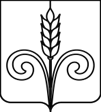 СОВЕТ РОДНИКОВСКОГО СЕЛЬСКОГО ПОСЕЛЕНИЯБЕЛОРЕЧЕНСКОГО РАЙОНА 59  СЕССИЯ 4 СОЗЫВАРЕШЕНИЕот__________2023 г.                                                                                                 № _____п.Родники О внесении изменений в решение Совета Родниковскогосельского поселения Белореченского района от 16 декабря 2022 года № 139 «О бюджете Родниковского сельскогопоселения Белореченского района на 2023 год»В соответствии со статьями 154,169,184 Бюджетного Кодекса Российской Федерации от 31 июля 1998 года № 145-ФЗ,  статьями 14 и 35 Федерального Закона от 6 октября 2003 года № 131-ФЗ «Об общих принципах организации местного самоуправления в Российской Федерации», руководствуясь статьей 26 Устава Родниковского сельского поселения Белореченского района, Совет Родниковского сельского поселения Белореченского района решил:Внести в решение Совета Родниковского сельского поселения Белореченского района от 16 декабря 2022 года № 139 «О бюджете Родниковского сельского поселения Белореченского района на 2022 год» следующие изменения:Изложить подпункты 1, 2, 3, 4 пункта 1 в следующей редакции:«1) общий объем доходов в сумме 37 242 675,00  рублей;2) общий объем расходов в сумме 43 443 408,54  рублей;3) верхний предел муниципального внутреннего долга Родниковского сельского поселения Белореченского района на 1 января 2024 года в                      сумме 2 200 000,00 рублей, в том числе верхний предел долга по муниципальным гарантиям в сумме 0,00 рублей;4) дефицит бюджета Родниковского сельского поселения Белореченского района в сумме 6 200 733,54 рублей»Закрыть в составе источников внутреннего финансирования дефицита бюджета Родниковского сельского поселения Белореченского района, перечень статей и видов источников финансирования дефицита бюджета на 2023 год получение бюджетных кредитов от других бюджетов бюджетной системы Российской Федерации в валюте Российской Федерации в  сумме 200 000,00 рублей.Уменьшить годовые бюджетные назначения в сумме   4 776 898,34 рублей по доходам:- по коду доходов 182.1.06.06.043.10.0000.110 «Земельный налог с физических лиц, обладающих земельным участком, расположенным в границах сельских поселений» в сумме 400 000,00 рублей;	- по коду доходов 182.1.06.06.033.10.0000.110 «Земельный налог с организаций, обладающих земельным участком, расположенным в границах сельских поселений» в сумме    2 600 000,00 рублей;- по коду доходов 992.2.02.29.999.10.0000.150 «Прочие субсидии бюджетам сельских поселений»  в сумме    1 654 100,00 рублей.1.5. 	Увеличить годовые бюджетные назначения в сумме   1 360 000,00 рублей по доходам:- по коду доходов 182.1.06.01.030.10.0000.110 «Налог на имущество физических лиц, взимаемый по ставкам, применяемым к объектам налогообложения, расположенным в границах сельских поселений»  в сумме            1 000 000,00 рублей;- по коду доходов 992 2 02 29999 10 0000150 «Субсидии на укрепление материально-технической базы, технического оснащения муниципальных учреждений культуры в населенных пунктах с числом жителей до 50 тысяч человек, принятые в целях исполнения вышеуказанных полномочий сверх объемов бюджетных ассигнований краевого бюджета, предусмотренных на выполнение условий предоставления субсидий из федерального бюджета»  в сумме            360 000,00 рублей.1.6. Закрыть бюджетные ассигнования в сумме 2 400 000,00 рублей направленные на:		- код раздела, подраздела 08 01 «Культура» код целевой статьи 59 2 00 00590 «Расходы на обеспечение деятельности (оказание услуг) муниципальных учреждений» код вида расходов 600 «Предоставление субсидий бюджетным, автономным учреждениям и иным некоммерческим организациям» в сумме 1 740 100,00 рублей;		- код раздела, подраздела 08 01 «Культура» код целевой статьи 59 3 00 00590 «Расходы на обеспечение деятельности (оказание услуг) муниципальных учреждений» код вида расходов 600 «Предоставление субсидий бюджетным, автономным учреждениям и иным некоммерческим организациям» в сумме          659 900,00 рублей.1.7. Уменьшить бюджетные ассигнования в сумме 2 684 278,66 рублей направленные на:- код раздела, подраздела 05 03 «Благоустройство» код целевой статьи 68 0 00 S2720 «Комплексное развитие сельских территорий» код вида расходов 200 «Закупка товаров, работ и услуг для государственных и (муниципальных) нужд» в сумме 1 732 520,76 рублей;- код раздела, подраздела 05 03 «Благоустройство» код целевой статьи           68 0 00 W2720 «Комплексное развитие сельских территорий» код вида расходов 200 «Закупка товаров, работ и услуг для государственных и (муниципальных) нужд» в сумме 951 757,90 рублей.1.7. Увеличить ассигнования в  сумме 1 390 178,66 рублей:- по коду раздела, подраздела 05 03 «Благоустройство», коду целевой статьи  68 0 00 10320 «Прочие мероприятия по благоустройству городских округов и поселений», вид расходов 200 в сумме 924 208,77 рублей;- по коду раздела, подраздела 10 03 «Социальное обеспечение населения», коду целевой статьи  54 0 00 10620 «О выплате пенсий за выслугу лет лицам, замещавшим муниципальные должности и должности муниципальной службы в органах местного самоуправления», вид расходов 300 в сумме 105 969,89 рублей;- по коду раздела, подраздела 08 01 «Культура», коду целевой статьи  59 2 00 С4670 «Обеспечение развития и укрепления материально-технической базы домов культуры в населенных пунктах с числом жителей до 50 тысяч человек», вид расходов 600 в сумме 360 000,00 рублей.Приложения 1, 2, 3, 4, 5, 6, 7 изложить в новой редакции (приложение 1, 2, 3, 4, 5, 6, 7).Настоящее решение подлежит опубликованию в установленном порядке.Глава Родниковского сельского поселенияБелореченского района                                                                       Ю.В.ФесенкоПредседатель Совета Родниковского сельского поселенияБелореченского района                                                                  В.П. Мартыненко